§2-405.  Source, determination and documentationIf the estate is otherwise sufficient, property specifically devised may not be used to satisfy rights to homestead and exempt property.  Subject to this restriction, the surviving spouse, the guardians of minor children or children who are adults may select property of the estate as homestead allowance and exempt property.  The personal representative may make these selections if the surviving spouse, the children or the guardians of the minor children are unable or fail to do so within a reasonable time or there is no guardian of a minor child.  The personal representative may execute an instrument or deed of distribution to establish the ownership of property taken as homestead allowance or exempt property.  The personal representative may determine the family allowance in a lump sum not exceeding $27,000 or periodic installments not exceeding $2,250 per month for one year, and may disburse funds of the estate in payment of the family allowance and any part of the homestead allowance payable in cash.  The personal representative or any interested person aggrieved by any selection, determination, payment, proposed payment or failure to act under this section may petition the court for appropriate relief, which relief may include a family allowance other than that which the personal representative determined or could have determined.  [PL 2017, c. 402, Pt. A, §2 (NEW); PL 2019, c. 417, Pt. B, §14 (AFF).]SECTION HISTORYPL 2017, c. 402, Pt. A, §2 (NEW). PL 2017, c. 402, Pt. F, §1 (AFF). PL 2019, c. 417, Pt. B, §14 (AFF). The State of Maine claims a copyright in its codified statutes. If you intend to republish this material, we require that you include the following disclaimer in your publication:All copyrights and other rights to statutory text are reserved by the State of Maine. The text included in this publication reflects changes made through the First Regular and First Special Session of the 131st Maine Legislature and is current through November 1. 2023
                    . The text is subject to change without notice. It is a version that has not been officially certified by the Secretary of State. Refer to the Maine Revised Statutes Annotated and supplements for certified text.
                The Office of the Revisor of Statutes also requests that you send us one copy of any statutory publication you may produce. Our goal is not to restrict publishing activity, but to keep track of who is publishing what, to identify any needless duplication and to preserve the State's copyright rights.PLEASE NOTE: The Revisor's Office cannot perform research for or provide legal advice or interpretation of Maine law to the public. If you need legal assistance, please contact a qualified attorney.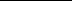 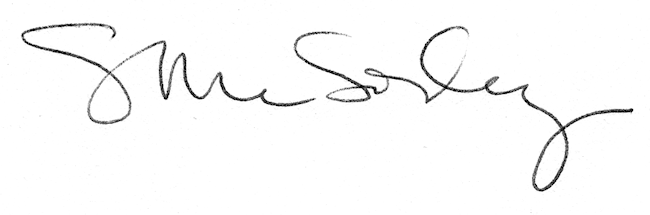 